1. Comunicazioni della F.I.G.C.	9252. Comunicazioni della L.N.D.	9252.1 Comunicati Ufficiali L.N.D.	9252.2 Circolari Ufficiali L.N.D.	9253. Comunicazioni del Comitato Regionale Lombardia	9253.1 Consiglio Direttivo	9253.2 Segreteria	9254. Comunicazioni per l’attività del Settore Giovanile Scolastico del C.R.L.	9264.1 Attività S.G.S. di competenza L.N.D.	9264.2 Attività di Base (S.G.S.)	9265. Comunicazioni della Delegazione Provinciale	9275.1 CHIUSURA UFFICI	9275.2 NUOVO ORARIO APERTURA UFFICIO DELEGAZIONE	9275.3 COMUNICAZIONI CON DELEGAZIONE / CRL – SEGNALAZIONI	9275.4 POSTA ELETTRONICA CERTIFICATA	9285.5 COMUNICATO UFFICIALE N° 1 LND E COMUNICATO UFFICIALE N° 1 SGS	9285.6 SPORTELLI C.R.L.	9285.7 GUIDE PRATICHE E VADEMECUM	9285.8 PRONTO AIA – GARE DELEGAZIONE DI VARESE	9295.9 VARIAZIONI GARE – IMPORTANTE	9295.10 CAMPIONATO JUNIORES UNDER 19	9295.10.1 ORARIO DI GARA	9295.11 CAMPIONATO ALLIEVI UNDER 17	9295.11.1 convocazione rappresentativa ALLIEVI UNDER 17	9295.12 CAMPIONATO GIOVANISSIMI UNDER 15	9305.12.1 convocazione rappresentativa GIOVANISSIMI UNDER 15	9305.13 CAMPIONATO GIOVANISSIME FEMMINILI	9315.13.1 convocazione rappresentativa GIOVANISSIME UNDER 15	9315.14 AUTOCERTIFICAZIONE CERTIFICATI ANAGRAFICI	9325.15 MODULISTICA TORNEI	9325.16 ORGANIZZAZIONE TORNEI	9325.17 APPROVAZIONE TORNEI LND – SGS	9345.18 CANALE TELEGRAM DELEGAZIONE VARESE	934ATTIVITA’ DI BASE	9355.19 ELENCO DIRIGENTI RESPONSABILI ATTIVITA’ DI BASE	9355.20 CONTATTI ATTIVITA’ DI BASE	9355.21 PROGRAMMAZIONE E MODALITA’ DI GIOCO CATEGORIE DI BASE	9355.22 TORNEO ESORDIENTI	9355.22.1 ORARIO DI GARA	935Modifica al Programma Gare della Delegazione Provinciale	9365.23 CAMPIONATO SECONDA CATEGORIA	9365.23.1 CALENDARIO GARE DEL 21 marzo – recupero 8A RITORNO	9365.23.2 CALENDARIO GARE DEL 4 APRILE – recupero 9A RITORNO	9365.24 CAMPIONATO TERZA CATEGORIA	9365.24.1 CALENDARIO GARE DEL 4 APRILE – recupero 9A RITORNO	9365.25 CAMPIONATO JUNIORES UNDER 19	9375.25.1 CALENDARIO GARE DEL 3 APRILE – RECUPERO 9A RITORNO	9375.25.2 CALENDARIO GARE DEL 23 MARZO – 11A RITORNO	9375.26 CAMPIONATO ALLIEVI UNDER 17	9375.26.1 CALENDARIO GARE DEL 3 APRILE – recupero 7A RITORNO	9375.26.2 CALENDARIO GARE DEL 24 marzo – 9A RITORNO	9375.27 CAMPIONATO ALLIEVI UNDER 16	9375.27.1 CALENDARIO GARE DEL 3 APRILE – recupero 7A RITORNO	9375.28 CAMPIONATO GIOVANISSIMI UNDER 15	9385.28.1 CALENDARIO GARE DEL 3 APRILE – recupero 7A RITORNO	9385.28.2 CALENDARIO GARE DEL 24 marzo – 9A RITORNO	9385.29 CAMPIONATO GIOVANISSIMI UNDER 14	9385.29.1 CALENDARIO GARE DEL 28 marzo – recupero 1A RITORNO	9385.29.2 CALENDARIO GARE DEL 4 aprile – recupero 7A RITORNO	9385.29.3 CALENDARIO GARE DEL 24 marzo – 9A RITORNO	9386.	Notizie su Attività Agonistica	939SECONDA CATEGORIA VARESE	939TERZA CATEGORIA VARESE	941JUNIORES UNDER 19 VARESE	944ALLIEVI PROVINC. UNDER 17 -VA-	947ALLIEVI PROVINC. UNDER 16 -VA-	950GIOVANISSIMI PROV. UNDER 15-VA	953GIOVANISSIMI PROV UNDER 14 -VA	956ESORDIENTI 12anni 9v9 PRIM.-VA	958ESORDIENTI 1°anno 9c9 prim. VA	959ESO MISTI 9>9 PRIMAVERA VA	959PULCINI MISTI 7>7 primavera VA	959PULCINI 9 anni 7v7 PRIMAV. -VA	960PRIMI CALCI 8anni 5v5 PRIM.-VA	960PRIMI CALCI 7anni 5v5 PRIM.-VA	960PICCOLI AMICI MISTI PRIMAV.-VA	9607.	Giustizia di Secondo Grado Territoriale	9618.	Rettifiche	961C.U. n° 33 del 14 marzo	961SECONDA CATEGORIA VARESE	9619.	Legenda	961Legenda Simboli Giustizia Sportiva	9611. Comunicazioni della F.I.G.C.Nessuna comunicazione2. Comunicazioni della L.N.D.2.1 Comunicati Ufficiali L.N.D.   Nessuna comunicazione2.2 Circolari Ufficiali L.N.D.   Nessuna comunicazione3. Comunicazioni del Comitato Regionale Lombardia3.1 Consiglio DirettivoNessuna comunicazione3.2 Segreteria Nessuna comunicazione4. Comunicazioni per l’attività del Settore Giovanile Scolastico del C.R.L.	4.1 Attività S.G.S. di competenza L.N.D.Nessuna comunicazione4.2 Attività di Base (S.G.S.)Nessuna comunicazione5. Comunicazioni della Delegazione Provinciale5.1 CHIUSURA UFFICISi avvisano le Società che nel pomeriggio di martedì 26 marzo p.v. gli uffici della scrivente Delegazione resteranno CHIUSI.5.2 NUOVO ORARIO APERTURA UFFICIO DELEGAZIONELa scrivente Delegazione Provinciale di Varese comunica che, A PARTIRE DA GENNAIO 2024, gli uffici osserveranno il seguente orario (anche telefonico):Per effettuare ricariche e/o per ritiro documentazione, le società possono richiedere di accedere alle sedi esclusivamente previo appuntamento contattando gli uffici via mail del.varese@lnd.it o via telefono 0332 2355445.3 COMUNICAZIONI CON DELEGAZIONE / CRL – SEGNALAZIONI Si avvisano le Società che eventuali segnalazioni / richieste di assistenza dovranno essere effettuate attraverso il portale LND.Di seguito si pubblicano i passaggi da effettuare per aprire una segnalazione alla Delegazione / CRL / LND:SITO LND (Area Società)HOMEAPERTURA SEGNALAZIONEInserire l’OGGETTO (come se fosse una mail)Selezionare la PRIORITà (mettere alta solo in caso di urgenza)Selezionare il COMITATO (PROVINCIALE per segnalazioni alla Delegazione, REGIONALE per segnalazioni al CRLombardia, NAZIONALE per segnalazioni alla sede centrale)In caso di segnalazione al COMITATO PROVINCIALE, selezionare la Delegazione di VARESE Inserire NOMINATIVO – TELEFONO – EMAIL per essere eventualmente ricontattati Inserire il TESTO della richiesta/segnalazione (come se fosse una mail)Inserire eventuali ALLEGATI (es. schemate di errore, pratiche, documenti per correzioni ecc…)CONFERMAREnella sezione HOME  STORICO SEGNALAZIONI potete tenere monitorato lo stato della richiesta.5.4 POSTA ELETTRONICA CERTIFICATADi seguito si pubblicano i contatti di Posta Elettronica Certificata (PEC) della scrivente Delegazione:PEC DELEGAZIONE DI VARESE:		lndvarese@pec.comitatoregionalelombardia.itPEC GIUDICE SPORTIVO VARESE: 	giudicevarese@pec.comitatoregionalelombardia.it5.5 COMUNICATO UFFICIALE N° 1 LND E COMUNICATO UFFICIALE N° 1 SGSDi seguito si segnalano i link dove poter scaricare il C.U. n° 1 della LND e il C.U. n° 1 SGS con i relativi allegati.C.U. n° 1 LND (Attività Lega Nazionale Dilettanti 2023/24): https://www.lnd.it/it/comunicati-e-circolari/comunicati-ufficiali/stagione-sportiva-2023-2024/11074-comunicato-ufficiale-n-1-attivita-ufficiale-della-lega-nazionale-dilettanti-stagione-sportiva-2023-2024/file C.U. n° 1 SGS (Attività SGS 2023/24 + allegati): https://www.figc.it/it/giovani/sgs/comunicati-ufficiali/comunicato-ufficiale-n-1-figc-sgs-20232024/ 5.6 SPORTELLI C.R.L.Di seguito si riportano gli indirizzi mail degli sportelli creati dal Comitato Regionale Lombardia a supporto delle Società:SPORTELLO FISCALEEmail:	sportellofiscale.lombardia@lnd.it 
SPORTELLO ASSICURATIVOEmail:	sportelloassicurativo.lombardia@lnd.it 
SPORTELLO LEGALEEmail: sportellolegale.lombardia@lnd.it SPORTELLO BANDIEmail: sportellobandi.lombardia@lnd.it SPORTELLO RIFORMAEmail: sportelloriforma.lombardia@lnd.it 5.7 GUIDE PRATICHE E VADEMECUM Si segnala alle Società che nella sezione “NORME” del sito del C.R.Lombardia (https://www.crlombardia.it/norme/?del=1) sono state inserite, per comodità di reperimento, le varie guide pratiche e vademecum fino ad oggi pubblicati:VADEMECUM GIUSTIZIA SPORTIVAGUIDA PRATICA PORTALE ANAGRAFE FEDERALEGUIDA PRATICA ISCRIZIONI E VARIAZIONI ORGANIGRAMMAGUIDA PRATICA E FAQ VARIAZIONI ORGANIGRAMMA PORTALE ANAGRAFESLIDES E FAQ WEBINAR FISCALE CRL DEL 7/7/23GUIDA OPERATIVA TESSERAMENTOGUIDA PRATICA PER LA COMUNICAZIONE DEI RAPPORTI DI LAVORO ATTRAVERSO IL RASDREGOLAMENTI CAMPIONATI LND STAG. 2023/20245.8 PRONTO AIA – GARE DELEGAZIONE DI VARESESi segnalano i numeri di telefono del PRONTO AIA da contattare solo in caso di non arrivo del Direttore di Gara per le gare di campionato stagione 2023/2024: PRONTO AIA VARESE: 346 7538540 PRONTO AIA GALLARATE: 380 1059007 PRONTO AIA BUSTO ARSIZIO: 347 2538542 SGS / 334 1533784 LND5.9 VARIAZIONI GARE – IMPORTANTE Si segnala che, a causa numero limitato di disponibilità dei Direttori di Gara, a partire dal fine settimana 3 e 4 febbraio p.v. non verranno accettati spostamenti delle gare programmate nella giornata di sabato alla domenica fino alla fine fino a nuova comunicazione.Verranno eventualmente prese in considerazione solo ed esclusivamente spostamenti dovuti a concomitanze gare ufficiali al sabato. Si invitano le Società che si trovano in questa situazione sono pregate a trovare un accordo per giocare le gare al sabato o in giorni infrasettimanali.5.10 CAMPIONATO JUNIORES UNDER 195.10.1 ORARIO DI GARASi segnala che a partire da sabato 23 aprile p.v. la squadra della Società AMOR SPORTIVA (Gir. A) giocherà le gare interne stesso campo con inizio alle ore 15,00.5.11 CAMPIONATO ALLIEVI UNDER 175.11.1 convocazione rappresentativa ALLIEVI UNDER 17Si porta a conoscenza che per la prima gara Ufficiale della rappresentativa in epigrafe contro la Rappresentativa della Delegazione Provinciale di Como, sono stati convocati i sotto elencati giocatori che dovranno trovarsi:Martedì 26 marzo p.v. alle ore 16,00 (inizio gara ore 17,30) presso il campo sportivo della Società – SSDARL VARESINA SPORT CV – c.s. comunale – via Bixio (c.c. 2407 – ERBA ARTIFICIALE) a Vedano Olona (VA), agli ordini del responsabile tecnico Signor MILANI ALESSIO con:Copia del certificato medico d’idoneità sportiva (leggibile) significando che in mancanza di tali documenti il giocatore non potrà prendere parte alla rappresentativa.corredo personale di gioco, comprensivo di tuta; scarpe di gioco per campo in erba ARTIFICIALEdocumento di riconoscimento in corso di validità o cartellino federale di riconoscimentoTutte le Società interessate sono tenute a comunicare ai propri giocatori l’avvenuta convocazione, pregando nel contempo di segnalare eventuali assenze per infortunio od altro impedimento alla Sede del Comitato Provinciale di Varese (mail del.varese@lnd.it – Responsabile Rappresentative Milani Andrea 349 2137378 – Responsabile Rappresentativa U17 D’Alessandro Luigi 338 8945774), significando che, nulla pervenendo, i giocatori saranno ritenuti presenti. Tutti i convocati sono tenuti a rispondere alla chiamata, anche coloro che eventualmente sono infortunati. Lo staff sanitario della Rappresentativa prenderà in esame il caso.  Si rammenta inoltre, che la mancata adesione alla convocazione, senza giustificate e plausibili motivazioni, determinerà la possibilità di deferimento agli Organi Disciplinari nel rispetto dell’Art. 76 delle N.O.I.F. sia della Società sia dei singoli giocatori.Sono altresì convocati i seguenti dirigenti:Sig. D’ALESSANDRO LUIGI		dirigente accompagnatore ufficialeSig. ARRIGO ROBERTO		dirigente		Sig. FAVALLI FLAVIO			massaggiatoreSig. MILANI ANDREA			responsabile rappresentative	5.12 CAMPIONATO GIOVANISSIMI UNDER 155.12.1 convocazione rappresentativa GIOVANISSIMI UNDER 15Si porta a conoscenza che per la prima gara Ufficiale della rappresentativa in epigrafe contro la Rappresentativa della Delegazione Provinciale di Como, sono stati convocati i sotto elencati giocatori che dovranno trovarsi:Martedì 26 marzo p.v. alle ore 14,45 (inizio gara ore 16,00) presso il campo sportivo della Società – SSDARL VARESINA SPORT CV – c.s. comunale – via Bixio (c.c. 2407 – ERBA ARTIFICIALE) a Vedano Olona (VA), agli ordini del responsabile tecnico Signor LABATE FRANCESCO con:Copia del certificato medico d’idoneità sportiva (leggibile) significando che in mancanza di tali documenti il giocatore non potrà prendere parte alla rappresentativa.corredo personale di gioco, comprensivo di tuta; scarpe di gioco sia per campo in erba naturale che per campo in erba artificialedocumento di riconoscimento in corso di validità o cartellino federale di riconoscimentoTutte le Società interessate sono tenute a comunicare ai propri giocatori l’avvenuta convocazione, pregando nel contempo di segnalare eventuali assenze per infortunio od altro impedimento alla Sede del Comitato Provinciale di Varese (mail del.varese@lnd.it – Responsabile Rappresentative Milani Andrea 349 2137378 – Responsabile Rappresentativa U15 Brianza Fabrizio 333 9409069), significando che, nulla pervenendo, i giocatori saranno ritenuti presenti. Tutti i convocati sono tenuti a rispondere alla chiamata, anche coloro che eventualmente sono infortunati. Lo staff sanitario della Rappresentativa prenderà in esame il caso.  Si rammenta inoltre, che la mancata adesione alla convocazione, senza giustificate e plausibili motivazioni, determinerà la possibilità di deferimento agli Organi Disciplinari nel rispetto dell’Art. 76 delle N.O.I.F. sia della Società sia dei singoli giocatori.Sono altresì convocati i seguenti dirigenti:Sig. BRIANZA FABRIZIO		dirigente accompagnatore ufficialeSig. MILANI ANDREA			responsabile rappresentative	5.13 CAMPIONATO GIOVANISSIME FEMMINILI5.13.1 convocazione rappresentativa GIOVANISSIME UNDER 15Si porta a conoscenza che per un allenamento di selezione della rappresentativa in epigrafe, sono state convocate le sotto elencate giocatrici che dovranno trovarsi:Giovedì 28 marzo p.v. alle ore 14,20 presso il campo sportivo della Società U.P. GAVIRATE CALCIO – c.s. comunale – via dello Sport (c.c. 1827 – ERBA ARTIFICIALE) a Gavirate (VA), agli ordini del responsabile tecnico Signor GEPRINI ETTORE LUIGI con:Copia del certificato medico d’idoneità sportiva (leggibile) significando che in mancanza di tali documenti il giocatore non potrà prendere parte alla rappresentativa.corredo personale di gioco, comprensivo di tuta; scarpe di gioco sia per campo in erba naturale che per campo in erba artificialedocumento di riconoscimento in corso di validità o cartellino federale di riconoscimentoTutte le Società interessate sono tenute a comunicare alle proprie giocatrici l’avvenuta convocazione, pregando nel contempo di segnalare eventuali assenze per infortunio od altro impedimento alla Sede della Delegazione Provinciale di Varese (mail del.varese@lnd.it – Responsabile Rappresentative Milani Andrea 349 2137378), significando che, nulla pervenendo, le giocatrici saranno ritenuti presenti. Tutte le convocate sono tenute a rispondere alla chiamata, anche coloro che eventualmente sono infortunati. Lo staff sanitario della Rappresentativa prenderà in esame il caso.  Si rammenta inoltre, che la mancata adesione alla convocazione, senza giustificate e plausibili motivazioni, determinerà la possibilità di deferimento agli Organi Disciplinari nel rispetto dell’Art. 76 delle N.O.I.F. sia della Società sia delle singole giocatrici.Sono altresì convocati i seguenti dirigenti:Sig. SCHEMBRI PIERO MARIA	dirigente accompagnatore ufficialeSig. CORTAZZI GIOVANNI		collaboratoreSig. PILLON VINCENZO		collaboratore	Sig. BERNASCONI RICCARDO 	collaboratoreSig. DE COL STEFANIA		collaboratoreSig. DEL POPOLO LUCA 		collaboratoreSig. MAZZUCCHELLI MARZIANO	massaggiatoreSig. CRESPI ANDREA			dottore5.14 AUTOCERTIFICAZIONE CERTIFICATI ANAGRAFICINella sezione modulistica del sito C.R.Lombardia e in allegato al presente comunicato è disponibile il fac-simile autocertificazione utilizzabile.Link: https://www.crlombardia.it/wp-content/uploads/2019/07/Autocertificazione-Certificati-Anagrafici-1.pdf n.b.: le autocertificazioni possono essere usate solo per tesseramenti giocatori ITALIANI  e RINNOVI STRANIERI5.15 MODULISTICA TORNEISi avvisano le Società che con il Comunicato Ufficiale n° 5 del Settore Giovanile Scolastico di Roma è stata pubblicata la guida tornei per la stagione sportive 2023/2024 e relativi moduli / regolamenti.Link: https://www.figc.it/it/giovani/governance/comunicati-ufficiali/ 5.16 ORGANIZZAZIONE TORNEIDISPOSIZIONI GENERALIUtilizzare SOLO la documentazione presente nella sezione “modulistica” del sito della scrivente Delegazione:https://www.crlombardia.it/modulistica/modulistica-tornei-amichevoli/Per ogni tipo di torneo (provinciale, regionale, nazionale, internazionale) presentare il rispettivo regolamento. Guida tornei 2023/2024: https://www.crlombardia.it/wp-content/uploads/2023/08/01.GUIDA-ORGANIZZAZIONE-TORNEI_2023_2024.pdfPer i tornei a carattere PROVINCIALE inviare tutta la documentazione a del.varese@lnd.itPer i tornei a carattere REGIONALE, NAZIONALE, INTERNAZIONALE: inviare tutta la documentazione a crltorneisgs@lnd.itSOCIETA’ PARTECIPANTINei regolamenti indicare nome squadre e relativa matricola FIGC (controllare annuario Società)Anche solo 1 Società partecipante di Delegazione limitrofa ma di altra regione (es. Novara) è da considerarsi torneo REGIONALEAnche solo 1 Società partecipante di Federazione Estera (es. anche se confinante Svizzera) è da considerarsi torneo INTERNAZIONALE TEMPISTICHE PRESENTAZIONE RICHIESTESi pregano le Società di rispettare il più possibile le tempistiche di presentazione documentazione:Torneo provinciale:		20 giorniTorneo regionale:		45 giorniTorneo nazionale:		70 giorniTorneo internazionale:	70 giorniTORNEI ATTIVITA’ DI BASEModulistica da presentare:Modulo richiesta organizzazione tornei Modulo pagamentoRegolamenti completi redatti su carta intestataCalendari completi di nome squadre – date – orariEventuali giochi ludiciSi precisa che per ogni Categoria di partecipazione dovrà essere corrisposta la relativa tassa organizzativa (esempio: Società XYZ richiede omologazione di un Torneo Provinciale con Categorie Pulcini 1° anno, Pulcini 2° anno, Primi Calci l’importo da versare sarà 25,00 € per categoria = 75,00 €).Inoltre, come pubblicato sul c.u. n° 48 CRL, si comunica che per le richieste di omologazione dei Tornei, L.N.D. e S.G.S., verranno applicate le seguenti spese di gestione:Euro 10,00	 per la prima categoria indicata (ossia la categoria maggiore per età)Euro   5,00 	 per ogni altra ed ulteriore categoria prevista in fase di iscrizioneTORNEI CON ARBITRI – ATTIVITA’ AGONISTICASi ricorda che per i tornei relativi a categorie agonistiche è prevista la presenza OBBLIGATORIA degli arbitri. Modulistica da presentare:Modulo richiesta organizzazione tornei Modulo richiesta arbitri debitamente compilatoRegolamenti completi redatti su carta intestata Calendari completi di nome squadre – date – orariDopo aver presentato la modulistica, alla Società verrà inviato il preventivo del costo del torneo e degli arbitri. In caso di accettazione pagare torneo presso la Delegazione.CONTATTIPer informazioni relativi ai tornei:Per i tornei a carattere PROVINCIALE: del.varese@lnd.it – 0332 235544Per i tornei a carattere REGIONALE, NAZIONALE, INTERNAZIONALE: crltorneisgs@lnd.it – 02 21722306 – 02 21722307 5.17 APPROVAZIONE TORNEI LND – SGS5.18 CANALE TELEGRAM DELEGAZIONE VARESESi ricorda alle società, tesserati ed addetti ai lavori che per una comunicazione più rapida (pubblicazione C.U., news…) è attivo il canale Telegram della Delegazione di Varese.
Il canale è @lndvarese (con il logo della LND)Disponibile da questo link
https://t.me/lndvaresePer iscriversi al canale basta seguire le seguenti istruzioni: 1) SCARICARE L’APP DI TELEGRAM, disponibile su PLAY STORE per telefoni ANDROID e su APP STORE per telefoni APPLE 2) REGISTRARVI SULL’APP Basta il proprio numero di telefono e il nome. E’ una app di messaggistica istantanea identica a Whatsapp3) CERCARE IL CANALE @lndvarese4) CLICCARE SU “UNISCITI” L’adesione al canale è in forma anonima, gli iscritti non potranno vedere i dati degli altri, quindi i vostri numeri di telefono saranno al sicuro. Tutti gli iscritti potranno solamente leggere le comunicazioni senza poter rispondere e mandare messaggi ATTIVITA’ DI BASE5.19 ELENCO DIRIGENTI RESPONSABILI ATTIVITA’ DI BASEIn allegato al presente C.U. e nella sezione news del sito della scrivente Delegazione (link: https://www.crlombardia.it/nominativi-dirigenti-responsabili-attivita-di-base-fase-primaverile-agg-al-5-10/ ) viene pubblicato l’elenco dei dirigenti responsabili per le categoria dell’Attività di Base – fase autunnale.Per le Società che non hanno comunicato il nominativo utilizzare il numero di emergenza presente nell’annuario societario. Link: https://www.crlombardia.it/annuario/annuario-del-varese-2023-2024-agg-al-3-ottobre/ In allegato al C.U. n° 11 è stato pubblicato il modulo per segnalare i nominativi da recapitare in Delegazione via mail ( del.varese@lnd.it ). Segnalare anche eventuali modifiche dirigenti/numeri di telefonoL’elenco verrà costantemente aggiornato nella sezione “news” del sito della Delegazione5.20 CONTATTI ATTIVITA’ DI BASEDi seguito si pubblicano contatti per Attività di Base della Delegazione di Varese:Responsabili:	Milani Alessio		338 6376079 (contattare dalle 17,00 alle 19,00)Soverna Alessia	338 7047523 (contattare dalle 17,00 alle 19,00)Mail per informazioni Attività di Base:	sgs.varese@gmail.comMail per invio referti Attività di Base:	sgs.varese@gmail.com (Esordienti e Pulcini)						aleso2779@gmail.com (Primi Calci e Piccoli Amici)Mail per variazioni gare (in accordo) Attività di Base:	del.varese@lnd.it   5.21 PROGRAMMAZIONE E MODALITA’ DI GIOCO CATEGORIE DI BASESi avvisano le Società che con il Comunicato Ufficiale n° 8 del Settore Giovanile Scolastico di Roma pubblicato il 7 agosto u.s. è stata pubblicata la Programmazione Attività di Base e specifiche informazioni sulle Modalità di Gioco delle Categorie di Base per la stagione sportiva 2023-2024Link: https://www.figc.it/it/giovani/governance/comunicati-ufficiali/ 5.22 TORNEO ESORDIENTI5.22.1 ORARIO DI GARASi segnala che la squadra della Società AIROLDI (ESORDIENTI 2° ANNO Gir. 7) giocherà le gare interne con inizio alle ore 17,00.Si segnala che la squadra della Società AIROLDI (ESORDIENTI 1° ANNO Gir. 14) giocherà le gare interne con inizio alle ore 14,00.Modifica al Programma Gare della Delegazione ProvincialeN.B. Si ricorda che per la richiesta di variazioni gare occorre tassativamente utilizzare il modulo preposto, scaricabile dal sito  www.lnd.it , cliccando  nella sezione “Delegazioni” Varese di seguito nella  sezione COMUNICAZIONE entrare in MODULISTICA (nella casellina con la freccia selezionare “modulistica”).Le richieste di variazione devono essere inviate all’ufficio programmazioni gare (fax 0332/237131) 7 giorni prima della disputa della gara da variare, pena l’impossibilità di autorizzare la variazione stessa.Le variazioni di orario di inizio di singole gare e lo spostamento ad altra data delle stesse (anticipi e posticipi) devono essere preventivamente autorizzate dal competente Comitato. Le relative richieste da presentare anche a mezzo fax, DEVONO ESSERE INOLTRATE DA PARTE DI ENTRAMBE LE SOCIETÀ INTERESSATE5.23 CAMPIONATO SECONDA CATEGORIA5.23.1 CALENDARIO GARE DEL 21 marzo – recupero 8A RITORNOCausa concomitanza con altra gara di categoria superiore e per accordo intervenuto tra le parti, la gara ORATORIO DI CUVIO – EAGLES CARONNO VARESINO (Gir. X) verrà giocata giovedì 21 marzo p.v. sul campo di Luino – c.s. comunale – via Gorizia loc. Margorabbia (c.c. 2598) con inizio alle ore 21,00.5.23.2 CALENDARIO GARE DEL 4 APRILE – recupero 9A RITORNOPer accordo intervenuto tra le parti, la gara COAREZZA – MARNATE GORLA CALCIO (Gir. Z) verrà giocata giovedì 28 marzo p.v. stesso campo (c.c. 1557) con inizio alle ore 20,30.Per accordo intervenuto tra le parti, la gara CALCIO SAN GIORGIO – UNION ORATORI CASTELLANZA (Gir. Z) verrà giocata giovedì 21 marzo p.v. sul campo di San Giorgio su Legnano – c.s. comunale n° 2 – via Don Sturzo ang. Campaggio (c.c. 1670) con inizio alle ore 20,30. Per accordo intervenuto tra le parti, la gara ANGERESE – FRANCE SPORT (Gir. X) verrà giocata giovedì 28 marzo p.v. stesso campo (c.c. 475) con inizio alle ore 20,30. Per accordo intervenuto tra le parti, la gara BEATA GIULIANA – VIRTUS CANTALUPO (Gir. Z) verrà giocata giovedì 28 marzo p.v. sul campo di Cerro Maggiore – c.s. comunale n° 2 – via Asiago (c.c. 2025 e.a.) con inizio alle ore 21,00. Per accordo intervenuto tra le parti, la gara BUGUGGIATE – GAZZADA SCHIANNO (Gir. X) verrà giocata venerdì 29 marzo p.v. sul campo di Varese – c.s. “Borghi” – via Tasso loc. Capolago (c.c. 1650 e.a.) con inizio alle ore 20,30.5.24 CAMPIONATO TERZA CATEGORIA5.24.1 CALENDARIO GARE DEL 4 APRILE – recupero 9A RITORNOPer accordo intervenuto tra le parti, la gara BORSANESE – ASD CITTA’ DI SAMARATE (Gir. B) verrà giocata giovedì 21 marzo p.v. stesso campo (c.c. 328) con inizio alle ore 20,30.Per accordo intervenuto tra le parti, la gara SCHOOL OF SPORT – BUSTO 81 CALCIO (Gir. B) verrà giocata giovedì 21 marzo p.v. stesso campo (c.c. 2078) con inizio alle ore 20,30.Per accordo intervenuto tra le parti, la gara VIGGIU CALCIO 1920 – GORLA MINORE (Gir. A) verrà giocata giovedì 28 marzo p.v. stesso campo (c.c. 310) con inizio alle ore 20,30.Per accordo intervenuto tra le parti, la gara CENTRO GERBONE – ROVELLESE (Gir. B) verrà giocata giovedì 28 marzo p.v. sul campo di Busto Arsizio – c.s. comunale – via Cà Bianca (c.c. 289) con inizio alle ore 21,00.5.25 CAMPIONATO JUNIORES UNDER 195.25.1 CALENDARIO GARE DEL 3 APRILE – RECUPERO 9A RITORNOPer accordo intervenuto tra le parti, la gara OLIMPIA TRESIANA 2022 – S.LUIGI ACADEMY VISCONTI (Gir. B) verrà giocata giovedì 28 marzo p.v. stesso campo (c.c. 1215) con inizio alle ore 20,00.5.25.2 CALENDARIO GARE DEL 23 MARZO – 11A RITORNOPer accordo intervenuto tra le parti, la gara NUOVA ABBIATE – CALCIO LONATE POZZOLO (Gir. A) verrà giocata sabato 23 marzo p.v. stesso campo (c.c. 1129) con inizio alle ore 16,30.5.26 CAMPIONATO ALLIEVI UNDER 175.26.1 CALENDARIO GARE DEL 3 APRILE – recupero 7A RITORNOPer accordo intervenuto tra le parti, la gara S.MARCO – GORLA MINORE (Gir. A) verrà giocata venerdì 29 marzo p.v. stesso campo (c.c. 455) con inizio alle ore 16,30.Per accordo intervenuto tra le parti, la gara SOLBIATESE – AMOR SPORTIVA (Gir. A) verrà giocata martedì 2 aprile p.v. stesso campo (c.c. 1727) con inizio alle ore 19,30.Per accordo intervenuto tra le parti, la gara MARNATE GORLA CALCIO – AZZURRA MOZZATE (Gir. A) verrà giocata mercoledì 3 aprile p.v. sul campo di Marnate Nizzolina – c.s. comunale – via Don Scazzosi (c.c. 621) con inizio alle ore 20,00.5.26.2 CALENDARIO GARE DEL 24 marzo – 9A RITORNOCausa indisponibilità tesserati e per accordo intervenuto tra le parti, la gara S.LUIGI ACADEMY VISCONTI – LAVENO MOMBELLO (Gir. B) verrà giocata sabato 23 marzo p.v. stesso campo (c.c. 1219) con inizio alle ore 17,00.5.27 CAMPIONATO ALLIEVI UNDER 165.27.1 CALENDARIO GARE DEL 3 APRILE – recupero 7A RITORNOPer accordo intervenuto tra le parti, la gara UNION ORATORI CASTELLANZA – ANTONIANA (Gir. B) verrà giocata giovedì 28 marzo p.v. sul campo di Castellanza – c.s. comunale – via Bellini (c.c. 2298 e.a.) con inizio alle ore 20,45.Per accordo intervenuto tra le parti, la gara CARAVATE – AURORA INDUNO (Gir. A) verrà giocata mercoledì 3 aprile p.v. sul campo di Cittiglio – c.s. comunale – via Scirlago (c.c. 907) con inizio alle ore 19,00.Per accordo intervenuto tra le parti, la gara AMOR SPORTIVA – SUPER JOLLY TRADATE (Gir. B) verrà giocata giovedì 28 marzo p.v. sul campo di Saronno – c.s. comunale n° 2 – via Trento (C.C. 2443) con inizio alle ore 20,30.Per accodo intervenuto tra le parti, la gara ARSAGHESE – CERESIUM BISUSTUM (Gir. A) verrà giocata mercoledì 27 marzo p.v. stesso campo (c.c. 480) con inizio alle ore 20,00.5.28 CAMPIONATO GIOVANISSIMI UNDER 155.28.1 CALENDARIO GARE DEL 3 APRILE – recupero 7A RITORNOPer accordo intervenuto tra le parti, la gara JERAGHESE 1953 Sq. B – BESNATESE (Gir. C) verrà giocata mercoledì 27 marzo p.v. sul campo di Besnate – c.s. comunale – via Monte Rosa (c.c. 49) con inizio alle ore 19,30. Per accordo intervenuto tra le parti, la gara EAGLES CARONNO VARESINO – NUOVA ABBIATE (Gir. C) verrà giocata mercoledì 3 aprile p.v. stesso campo (c.c. 1436) con inizio alle ore 18,30.Per accordo intervenuto tra le parti, la gara TAINO – VICTORIA S.F. (Gir. C) verrà giocata martedì 2 aprile p.v. stesso campo (c.c. 406) con inizio alle ore 17,00.5.28.2 CALENDARIO GARE DEL 24 marzo – 9A RITORNOCausa indisponibilità impianto e per accordo intervenuto tra le parti, la gara VICTORIA S.F. – VERGIATESE SSDARL (Gir. C) verrà giocata sabato 23 marzo p.v. stesso campo (c.c. 1463) con inizio alle ore 17,30.Causa indisponibilità tesserati e per accordo intervenuto tra le parti, la gara S.LUIGI ACADEMY VISCONTI – BESNATESE (Gir. C) verrà giocata domenica 24 marzo p.v. stesso campo (c.c. 1219) con inizio alle ore 10,00.5.29 CAMPIONATO GIOVANISSIMI UNDER 145.29.1 CALENDARIO GARE DEL 28 marzo – recupero 1A RITORNOPer accordo intervenuto tra le parti, la gara AMOR SPORTIVA Sq. B – BESNATESE (Gir. C) verrà giocata mercoledì 27 marzo p.v. sul campo di Saronno – c.s. comunale n° 2 – via Trento (c.c. 2443) con inizio alle ore 20,00.  5.29.2 CALENDARIO GARE DEL 4 aprile – recupero 7A RITORNOPer accordo intervenuto tra le parti, la gara AMOR SPORTIVA Sq. B – SUPER JOLLY TRADATE (Gir. C) verrà giocata martedì 2 aprile p.v. sul campo di Saronno – c.s. comunale n° 2 – via Trento (c.c. 2443) con inizio alle ore 20,00.  Per accordo intervenuto tra le parti, la gara VERGIATESE SSDARL – ISPRA CALCIO Sq. B (Gir. C) verrà giocata mercoledì 3 aprile p.v. sul campo di Vergiate – c.s. comunale – via Uguaglianza (c.c. 717) con inizio alle ore 20,00.5.29.3 CALENDARIO GARE DEL 24 marzo – 9A RITORNOPer accordo intervenuto tra le parti, la gara GALLARATE CALCIO – SUPER JOLLY TRADATE (Gir. C) verrà giocata domenica 24 marzo p.v. sul campo di Gallarate – c.s. comunale – via Canziani (c.c. 1567) con inizio alle ore 11,00.Causa concomitanza con altra gara ufficiale di categoria superiore, la gara GAVIRATE CALCIO – FRANCE SPORT (Gir. A) verrà giocata domenica 24 marzo p.v. sul campo di Gavirate – c.s. comunale n° 1 – via dello Sport (c.c. 357) con inizio alle ore 9,30.Per accordo intervenuto tra le parti, la gara ACCADEMIA VARESINA – CARAVATE (Gir. A) verrà giocata sabato 23 marzo p.v. stesso campo (c.c. 2000 e.a.) con inizio alle ore 17,00.Notizie su Attività AgonisticaSECONDA CATEGORIA VARESEVARIAZIONI AL PROGRAMMA GARERIPETIZIONE GARA PER DELIBERAGIRONE XGIRONE ZRECUPERO PROGRAMMATOGIRONE XGARA VARIATAGIRONE XGIRONE ZRISULTATIRISULTATI UFFICIALI GARE DEL 13/03/2024Si trascrivono qui di seguito i risultati ufficiali delle gare disputateRISULTATI UFFICIALI GARE DEL 17/03/2024Si trascrivono qui di seguito i risultati ufficiali delle gare disputateGIUDICE SPORTIVOIl Giudice Sportivo Dott. Roberto Basile, assistito dal Sostituto Giudice Sportivo Sig. Paolo Maltraversi e dai Rappresentanti A.I.A. Sez. di Varese sig. Carlo Frascotti e sig. Fabrizio Infantino per la Sezione di Gallarate ha adottato le seguenti decisioni:GARE DEL 13/ 3/2024 PROVVEDIMENTI DISCIPLINARI In base alle risultanze degli atti ufficiali sono state deliberate le seguenti sanzioni disciplinari. CALCIATORI NON ESPULSI AMMONIZIONE CON DIFFIDA (IV INFR) GARE DEL 14/ 3/2024 PROVVEDIMENTI DISCIPLINARI In base alle risultanze degli atti ufficiali sono state deliberate le seguenti sanzioni disciplinari. CALCIATORI NON ESPULSI SQUALIFICA PER UNA GARA EFFETTIVA PER RECIDIVITA' IN AMMONIZIONE (X INFR) GARE DEL 17/ 3/2024 PROVVEDIMENTI DISCIPLINARI In base alle risultanze degli atti ufficiali sono state deliberate le seguenti sanzioni disciplinari. DIRIGENTI INIBIZIONE A SVOLGERE OGNI ATTIVITA' FINO AL 21/ 5/2024 Per comportamento ripetutamente ingiurioso nei confronti dell'arbitro che reiterava anche dopo la sanzione (art- 36 comma 2 del CGS). Per comportamento ripetutamente ingiurioso nei confronti dell'arbitro che reiterava anche dopo la sanzione (art- 36 comma 2 del CGS). CALCIATORI ESPULSI SQUALIFICA PER DUE GARE EFFETTIVE SQUALIFICA PER UNA GARA EFFETTIVA CALCIATORI NON ESPULSI SQUALIFICA PER UNA GARA EFFETTIVA PER RECIDIVITA' IN AMMONIZIONE (X INFR) SQUALIFICA PER UNA GARA EFFETTIVA PER RECIDIVITA' IN AMMONIZIONE (V INFR) AMMONIZIONE CON DIFFIDA (IX) AMMONIZIONE CON DIFFIDA (IV INFR) TERZA CATEGORIA VARESEVARIAZIONI AL PROGRAMMA GARERIPETIZIONE GARA PER DELIBERAGIRONE AGIRONE BRECUPERO PROGRAMMATOGIRONE AGARA VARIATAGIRONE AGIRONE BRISULTATIRISULTATI UFFICIALI GARE DEL 14/03/2024Si trascrivono qui di seguito i risultati ufficiali delle gare disputateRISULTATI UFFICIALI GARE DEL 17/03/2024Si trascrivono qui di seguito i risultati ufficiali delle gare disputateGIUDICE SPORTIVOIl Giudice Sportivo Dott. Roberto Basile, assistito dal Sostituto Giudice Sportivo Sig. Paolo Maltraversi e dai Rappresentanti A.I.A. Sez. di Varese sig. Carlo Frascotti e sig. Fabrizio Infantino per la Sezione di Gallarate ha adottato le seguenti decisioni:GARE DEL 6/ 3/2024 PROVVEDIMENTI DISCIPLINARI In base alle risultanze degli atti ufficiali sono state deliberate le seguenti sanzioni disciplinari. CALCIATORI NON ESPULSI AMMONIZIONE CON DIFFIDA (IX) AMMONIZIONE CON DIFFIDA (IV INFR) GARE DEL 14/ 3/2024 PROVVEDIMENTI DISCIPLINARI In base alle risultanze degli atti ufficiali sono state deliberate le seguenti sanzioni disciplinari. CALCIATORI ESPULSI SQUALIFICA PER DUE GARE EFFETTIVE CALCIATORI NON ESPULSI SQUALIFICA PER UNA GARA EFFETTIVA PER RECIDIVITA' IN AMMONIZIONE (V INFR) AMMONIZIONE CON DIFFIDA (IV INFR) GARE DEL 17/ 3/2024 PROVVEDIMENTI DISCIPLINARI In base alle risultanze degli atti ufficiali sono state deliberate le seguenti sanzioni disciplinari. ALLENATORI AMMONIZIONE CON DIFFIDA (IV INFR) CALCIATORI ESPULSI SQUALIFICA PER TRE GARE EFFETTIVE Espulso per somma di ammonizioni. Alla notifica della sanzione si avvicinava con atteggiamento minaccioso all'Arbitro.  Per atto di violenza nei confronti di un avversario (art. 38 CGS). Per atto di violenza nei confronti di un avversario (art. 38 CGS). SQUALIFICA PER DUE GARE EFFETTIVE Espulso per somma di ammonizioni alla notifica della sanzione assumeva sia nei confronti dell'Arbitro un comportamento irrispettoso. SQUALIFICA PER UNA GARA EFFETTIVA CALCIATORI NON ESPULSI SQUALIFICA PER UNA GARA EFFETTIVA PER RECIDIVITA' IN AMMONIZIONE (X INFR) SQUALIFICA PER UNA GARA EFFETTIVA PER RECIDIVITA' IN AMMONIZIONE (V INFR) AMMONIZIONE CON DIFFIDA (IX) AMMONIZIONE CON DIFFIDA (IV INFR) JUNIORES UNDER 19 VARESEVARIAZIONI AL PROGRAMMA GARERIPETIZIONE GARA PER DELIBERAGIRONE ARECUPERO PROGRAMMATOGIRONE BGARA VARIATAGIRONE AGIRONE BRISULTATIRISULTATI UFFICIALI GARE DEL 14/03/2024Si trascrivono qui di seguito i risultati ufficiali delle gare disputateRISULTATI UFFICIALI GARE DEL 13/03/2024Si trascrivono qui di seguito i risultati ufficiali delle gare disputateRISULTATI UFFICIALI GARE DEL 16/03/2024Si trascrivono qui di seguito i risultati ufficiali delle gare disputateGIUDICE SPORTIVOIl Giudice Sportivo Dott. Roberto Basile, assistito dal Sostituto Giudice Sportivo Sig. Paolo Maltraversi e dai Rappresentanti A.I.A. Sez. di Varese sig. Carlo Frascotti e sig. Fabrizio Infantino per la Sezione di Gallarate ha adottato le seguenti decisioni:GARE DEL 12/ 3/2024 PROVVEDIMENTI DISCIPLINARI In base alle risultanze degli atti ufficiali sono state deliberate le seguenti sanzioni disciplinari. CALCIATORI NON ESPULSI AMMONIZIONE CON DIFFIDA (IV INFR) GARE DEL 13/ 3/2024 PROVVEDIMENTI DISCIPLINARI In base alle risultanze degli atti ufficiali sono state deliberate le seguenti sanzioni disciplinari. DIRIGENTI INIBIZIONE A SVOLGERE OGNI ATTIVITA' FINO AL 28/ 3/2024 CALCIATORI ESPULSI SQUALIFICA PER UNA GARA EFFETTIVA CALCIATORI NON ESPULSI AMMONIZIONE CON DIFFIDA (IV INFR) GARE DEL 14/ 3/2024 PROVVEDIMENTI DISCIPLINARI In base alle risultanze degli atti ufficiali sono state deliberate le seguenti sanzioni disciplinari. CALCIATORI NON ESPULSI SQUALIFICA PER UNA GARA EFFETTIVA PER RECIDIVITA' IN AMMONIZIONE (V INFR) GARE DEL 16/ 3/2024 PROVVEDIMENTI DISCIPLINARI In base alle risultanze degli atti ufficiali sono state deliberate le seguenti sanzioni disciplinari. SOCIETA' AMMENDA Euro 150,00 BUGUGGIATE 
Per comportamento ripetutamente e gravemente offensivo dei propri sostenitori sia nei confronti dell'arbitro che dei calciatori avversari e per aver introdotto e utilizzato materiale pirotecnico che costringeva l'Arbitro a sospendere momentaneamente la gara per due volte durante la stessa. Sanzione comminata tenendo conto delle circostanze attenuanti previste dall’Art. 29 CGS.DIRIGENTI INIBIZIONE A SVOLGERE OGNI ATTIVITA' FINO AL 5/ 4/2024 CALCIATORI ESPULSI SQUALIFICA PER TRE GARE EFFETTIVE Espulso per somma di ammonizioni alla notifica della sanzione proferiva, all'indirizzo dell'Arbitro, frasi offensive. SQUALIFICA PER DUE GARE EFFETTIVE SQUALIFICA PER UNA GARA EFFETTIVA CALCIATORI NON ESPULSI SQUALIFICA PER UNA GARA EFFETTIVA PER RECIDIVITA' IN AMMONIZIONE (X INFR) SQUALIFICA PER UNA GARA EFFETTIVA PER RECIDIVITA' IN AMMONIZIONE (V INFR) AMMONIZIONE CON DIFFIDA (IV INFR) ALLIEVI PROVINC. UNDER 17 -VA-VARIAZIONI AL PROGRAMMA GARERIPETIZIONE GARA PER DELIBERAGIRONE AGIRONE BRECUPERO PROGRAMMATOGIRONE BGARA VARIATAGIRONE AGIRONE BRISULTATIRISULTATI UFFICIALI GARE DEL 12/03/2024Si trascrivono qui di seguito i risultati ufficiali delle gare disputateRISULTATI UFFICIALI GARE DEL 17/03/2024Si trascrivono qui di seguito i risultati ufficiali delle gare disputateGIUDICE SPORTIVOIl Giudice Sportivo Dott. Roberto Basile, assistito dal Sostituto Giudice Sportivo Sig. Paolo Maltraversi e dai Rappresentanti A.I.A. Sez. di Varese sig. Carlo Frascotti e sig. Fabrizio Infantino per la Sezione di Gallarate ha adottato le seguenti decisioni:GARE DEL 14/ 3/2024 PROVVEDIMENTI DISCIPLINARI In base alle risultanze degli atti ufficiali sono state deliberate le seguenti sanzioni disciplinari. CALCIATORI NON ESPULSI AMMONIZIONE CON DIFFIDA (IV INFR) GARE DEL 16/ 3/2024 PROVVEDIMENTI DISCIPLINARI In base alle risultanze degli atti ufficiali sono state deliberate le seguenti sanzioni disciplinari. SOCIETA' AMMENDA Euro 70,00 UNION TRE VALLI 
Per comportamento ripetutamente e gravemente offensivo da parte di un proprio tifoso nei confronti dell'Arbitro. CALCIATORI NON ESPULSI AMMONIZIONE CON DIFFIDA (IV INFR) GARE DEL 17/ 3/2024 PROVVEDIMENTI DISCIPLINARI In base alle risultanze degli atti ufficiali sono state deliberate le seguenti sanzioni disciplinari. ALLENATORI SQUALIFICA FINO AL 5/ 4/2024 CALCIATORI ESPULSI SQUALIFICA PER DUE GARE EFFETTIVE SQUALIFICA PER UNA GARA EFFETTIVA CALCIATORI NON ESPULSI SQUALIFICA PER UNA GARA EFFETTIVA PER RECIDIVITA' IN AMMONIZIONE (V INFR) AMMONIZIONE CON DIFFIDA (IV INFR) ALLIEVI PROVINC. UNDER 16 -VA-VARIAZIONI AL PROGRAMMA GARERIPETIZIONE GARA PER DELIBERAGIRONE AGIRONE BRECUPERO PROGRAMMATOGIRONE BGARA VARIATAGIRONE AGIRONE BRISULTATIRISULTATI UFFICIALI GARE DEL 13/03/2024Si trascrivono qui di seguito i risultati ufficiali delle gare disputateRISULTATI UFFICIALI GARE DEL 18/03/2024Si trascrivono qui di seguito i risultati ufficiali delle gare disputateRISULTATI UFFICIALI GARE DEL 17/03/2024Si trascrivono qui di seguito i risultati ufficiali delle gare disputateGIUDICE SPORTIVOIl Giudice Sportivo Dott. Roberto Basile, assistito dal Sostituto Giudice Sportivo Sig. Paolo Maltraversi e dai Rappresentanti A.I.A. Sez. di Varese sig. Carlo Frascotti e sig. Fabrizio Infantino per la Sezione di Gallarate ha adottato le seguenti decisioni:GARE DEL 13/ 3/2024 PROVVEDIMENTI DISCIPLINARI In base alle risultanze degli atti ufficiali sono state deliberate le seguenti sanzioni disciplinari. CALCIATORI ESPULSI SQUALIFICA PER UNA GARA EFFETTIVA GARE DEL 14/ 3/2024 PROVVEDIMENTI DISCIPLINARI In base alle risultanze degli atti ufficiali sono state deliberate le seguenti sanzioni disciplinari. CALCIATORI ESPULSI SQUALIFICA PER DUE GARE EFFETTIVE SQUALIFICA PER UNA GARA EFFETTIVA GARE DEL 16/ 3/2024 PROVVEDIMENTI DISCIPLINARI In base alle risultanze degli atti ufficiali sono state deliberate le seguenti sanzioni disciplinari. CALCIATORI ESPULSI SQUALIFICA PER UNA GARA EFFETTIVA CALCIATORI NON ESPULSI SQUALIFICA PER UNA GARA EFFETTIVA PER RECIDIVITA' IN AMMONIZIONE (V INFR) AMMONIZIONE CON DIFFIDA (IV INFR) GARE DEL 17/ 3/2024 PROVVEDIMENTI DISCIPLINARI In base alle risultanze degli atti ufficiali sono state deliberate le seguenti sanzioni disciplinari. DIRIGENTI INIBIZIONE A SVOLGERE OGNI ATTIVITA' FINO AL 28/ 3/2024 CALCIATORI ESPULSI SQUALIFICA PER UNA GARA EFFETTIVA CALCIATORI NON ESPULSI SQUALIFICA PER DUE GARE EFFETTIVE Perchè responsabile di un comportamento aggressivo nei confronti di un avversario. SQUALIFICA PER UNA GARA EFFETTIVA Per comportamento provocatorio e minaccioso nei confronti di un avversario a fine gara. Per comportamento provocatorio e minaccioso nei confronti di un avversario a fine gara. SQUALIFICA PER UNA GARA EFFETTIVA PER RECIDIVITA' IN AMMONIZIONE (V INFR) AMMONIZIONE CON DIFFIDA (IX) AMMONIZIONE CON DIFFIDA (IV INFR) GARE DEL 18/ 3/2024 PROVVEDIMENTI DISCIPLINARI In base alle risultanze degli atti ufficiali sono state deliberate le seguenti sanzioni disciplinari. CALCIATORI NON ESPULSI SQUALIFICA PER UNA GARA EFFETTIVA PER RECIDIVITA' IN AMMONIZIONE (V INFR) GIOVANISSIMI PROV. UNDER 15-VAVARIAZIONI AL PROGRAMMA GARERIPETIZIONE GARA PER DELIBERAGIRONE ARECUPERO PROGRAMMATOGIRONE AGIRONE BGIRONE CGARA VARIATAGIRONE AGIRONE CRISULTATIRISULTATI UFFICIALI GARE DEL 14/03/2024Si trascrivono qui di seguito i risultati ufficiali delle gare disputateRISULTATI UFFICIALI GARE DEL 17/03/2024Si trascrivono qui di seguito i risultati ufficiali delle gare disputateGIUDICE SPORTIVOIl Giudice Sportivo Dott. Roberto Basile, assistito dal Sostituto Giudice Sportivo Sig. Paolo Maltraversi e dai Rappresentanti A.I.A. Sez. di Varese sig. Carlo Frascotti e sig. Fabrizio Infantino per la Sezione di Gallarate ha adottato le seguenti decisioni:GARE DEL 13/ 3/2024 PROVVEDIMENTI DISCIPLINARI In base alle risultanze degli atti ufficiali sono state deliberate le seguenti sanzioni disciplinari. CALCIATORI ESPULSI SQUALIFICA PER UNA GARA EFFETTIVA CALCIATORI NON ESPULSI SQUALIFICA PER UNA GARA EFFETTIVA PER RECIDIVITA' IN AMMONIZIONE (V INFR) GARE DEL 14/ 3/2024 PROVVEDIMENTI DISCIPLINARI In base alle risultanze degli atti ufficiali sono state deliberate le seguenti sanzioni disciplinari. CALCIATORI NON ESPULSI SQUALIFICA PER UNA GARA EFFETTIVA PER RECIDIVITA' IN AMMONIZIONE (V INFR) GARE DEL 16/ 3/2024 PROVVEDIMENTI DISCIPLINARI In base alle risultanze degli atti ufficiali sono state deliberate le seguenti sanzioni disciplinari. SOCIETA' AMMENDA Euro 150,00 AURORA INDUNO 
Per comportamento offensivo e minaccioso nei confronti dell'arbitro da parte di propri sostenitori che inoltre introducevano ed utilizzavano materiale pirotecnico. Euro 50,00 ASD CITTÃ DI SAMARATE 
Per comportamento offensivo di un proprio sostenitore nei confronti dell'Arbitro. CALCIATORI ESPULSI SQUALIFICA PER UNA GARA EFFETTIVA CALCIATORI NON ESPULSI AMMONIZIONE CON DIFFIDA (IV INFR) GARE DEL 17/ 3/2024 PROVVEDIMENTI DISCIPLINARI In base alle risultanze degli atti ufficiali sono state deliberate le seguenti sanzioni disciplinari. CALCIATORI ESPULSI SQUALIFICA PER DUE GARE EFFETTIVE SQUALIFICA PER UNA GARA EFFETTIVA CALCIATORI NON ESPULSI AMMONIZIONE CON DIFFIDA (IV INFR) GIOVANISSIMI PROV UNDER 14 -VAVARIAZIONI AL PROGRAMMA GARERIPETIZIONE GARA PER DELIBERAGIRONE AGIRONE BGIRONE CRECUPERO PROGRAMMATOGIRONE AGARA VARIATAGIRONE AGIRONE BGIRONE CRISULTATIRISULTATI UFFICIALI GARE DEL 13/03/2024Si trascrivono qui di seguito i risultati ufficiali delle gare disputateRISULTATI UFFICIALI GARE DEL 13/03/2024Si trascrivono qui di seguito i risultati ufficiali delle gare disputateRISULTATI UFFICIALI GARE DEL 17/03/2024Si trascrivono qui di seguito i risultati ufficiali delle gare disputateGIUDICE SPORTIVOIl Giudice Sportivo Dott. Roberto Basile, assistito dal Sostituto Giudice Sportivo Sig. Paolo Maltraversi e dai Rappresentanti A.I.A. Sez. di Varese sig. Carlo Frascotti e sig. Fabrizio Infantino per la Sezione di Gallarate ha adottato le seguenti decisioni:GARE DEL 13/ 3/2024 PROVVEDIMENTI DISCIPLINARI In base alle risultanze degli atti ufficiali sono state deliberate le seguenti sanzioni disciplinari. CALCIATORI NON ESPULSI AMMONIZIONE CON DIFFIDA (IV INFR) GARE DEL 16/ 3/2024 DECISIONI DEL GIUDICE SPORTIVO gara del 16/ 3/2024 ISPRA CALCIO SQ.B - GALLARATE CALCIO 
Dagli atti di gara emerge che al 12' del ST il calciatore della Società GALLARATESE Sig. LEOCI DAVIDE subiva un grave infortunio in seguito ad una caduta. La gravità dell'infortunio turbava i compagni di squadra al punto che non si ritenevano in condizione di continuare la gara. In seguito a ciò il Dirigente Accompagnatore Ufficiale chiedeva al D.d.G. la sospensione della partita, richiesta che veniva accolta. In considerazione della gravità dell'incidente e dello stato d'animo dei giovani calciatori si reputa che la decisione di sospendere la gara sia congrua. Pertanto SI DELIBERA - di non omologare la gara e di demandare alla Segreteria della scrivente Delegazione la ripetizione della stessa. PROVVEDIMENTI DISCIPLINARI In base alle risultanze degli atti ufficiali sono state deliberate le seguenti sanzioni disciplinari. CALCIATORI NON ESPULSI SQUALIFICA PER UNA GARA EFFETTIVA PER RECIDIVITA' IN AMMONIZIONE (V INFR) GARE DEL 17/ 3/2024 PROVVEDIMENTI DISCIPLINARI In base alle risultanze degli atti ufficiali sono state deliberate le seguenti sanzioni disciplinari. CALCIATORI ESPULSI SQUALIFICA PER DUE GARE EFFETTIVE ESORDIENTI 12anni 9v9 PRIM.-VAVARIAZIONI AL PROGRAMMA GAREGARA VARIATAGIRONE 01GIRONE 06ESORDIENTI 1°anno 9c9 prim. VAVARIAZIONI AL PROGRAMMA GAREGARA VARIATAGIRONE 10GIRONE 11GIRONE 13ESO MISTI 9>9 PRIMAVERA VAVARIAZIONI AL PROGRAMMA GAREGARA VARIATAGIRONE 15GIRONE 17PULCINI MISTI 7>7 primavera VAVARIAZIONI AL PROGRAMMA GAREGARA VARIATAGIRONE 36GIRONE 37PULCINI 9 anni 7v7 PRIMAV. -VAVARIAZIONI AL PROGRAMMA GAREGARA VARIATAGIRONE 29GIRONE 33PRIMI CALCI 8anni 5v5 PRIM.-VAVARIAZIONI AL PROGRAMMA GAREGARA VARIATAGIRONE 02PRIMI CALCI 7anni 5v5 PRIM.-VAVARIAZIONI AL PROGRAMMA GAREGARA VARIATAGIRONE 14GIRONE 17PICCOLI AMICI MISTI PRIMAV.-VAVARIAZIONI AL PROGRAMMA GAREGARA VARIATAGIRONE 01Giustizia di Secondo Grado TerritorialeCorte Sportiva di Appello Territoriale del CRLNessuna comunicazioneTribunale Federale Territoriale del CRLNessuna comunicazioneRettificheC.U. n° 33 del 14 marzoSECONDA CATEGORIA VARESERISULTATISi inseriscaRISULTATI UFFICIALI GARE DEL 05/03/2024Si trascrivono qui di seguito i risultati ufficiali delle gare disputateLegenda	Legenda Simboli Giustizia SportivaA    NON DISPUTATA PER MANCANZA ARBITRO               B    SOSPESA PRIMO TEMPO                              D    ATTESA DECISIONI ORGANI DISCIPLINARI              F    NON DISPUTATA PER AVVERSE CONDIZIONI ATMOSFERICHEG    RIPETIZIONE GARA PER CAUSE DI FORZA MAGGIORE     H    RECUPERO D'UFFICIO                               I     SOSPESA SECONDO TEMPO                            K    RECUPERO PROGRAMMATO                             M    NON DISPUTATA PER IMPRATICABILITA' CAMPO         P    POSTICIPO                                        R    RAPPORTO NON PERVENUTO                           U    SOSPESA PER INFORTUNIO D.G.                      W   GARA RINVIATA Y    RISULTATI RAPPORTI NON PERVENUTI                 IL SEGRETARIO						                         IL DELEGATOMASSIMO CAPPIA	                               			      LORENZO BIANCHI__________________________________________________________________________________________________PUBBLICATO ED AFFISSO ALL’ALBO DELLA DELEGAZIONE PROVINCIALE DI VARESE IL 21 MARZO 2024__________________________________________________________________________________________________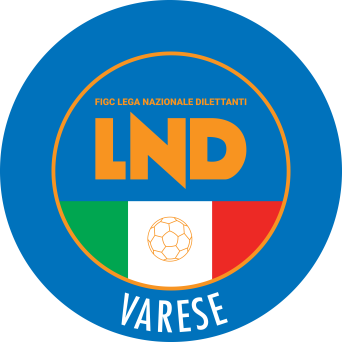 DELEGAZIONE PROVINCIALE DI VARESEV.le Ippodromo, 5921100 VARESETel. 0332 – 235544Sito internet: lombardia.lnd.itEmail: del.varese@lnd.itEmail pec: lndvarese@pec.comitatoregionalelombardia.itEmail Giudice Sportivo pec: giudicevarese@pec.comitatoregionalelombardia.itTelegram: @lndvareseStagione Sportiva 2023/2024Comunicato Ufficiale N° 34 del 21/03/2024Stagione Sportiva 2023/2024Comunicato Ufficiale N° 34 del 21/03/2024MATTINAPOMERIGGIOLunedì10,00 – 12,3013,30 – 16,00Martedì10,00 – 12,3013,30 – 16,00Mercoledì10,00 – 12,3013,30 – 16,00GiovedìCHIUSO13,30 – 17,00Venerdì10,00 – 12,3013,30 – 16,00A.C.D.BESNATESEDI NARDO YARI – PANIZZOLO EROS – SCHIAVINI LEONARDOU.S.D.CALCIO BOSTOMOLINARI SAMUELESSDARL CEDRATESE CALCIO 1985IPPOLITO ANDREA SSDARLCITTA’ DI VARESE S.R.L.CASTIGLIONI FRANCESCOA.S.D.FRANCE SPORTGIRIBALDI MATTIA – RADICE FEDERICOA.S.D.GALLARATE CALCIOCAPPELLINI RICCARDOA.S.D.GORLA MINOREMESSORI DAVIDE – BERARDO MATTIAA.S.D.MORAZZONEBONARDI LORENZOPOL.D.S.LUIGI ACADEMY VISCONTIEL ALOUI IMAD – EL ALOUI ADILASCDTORINO CLUB MARCO PAROLOMASCHERONI THOMAS – COLOMBO NICOLOA.C.VERGIATESE SSDARLROCCA MATTIA – TERZOGLIO JACOPO – RONCARI EMANUELEA.S.D.ARSAGHESEFERRARIO GIACOMO – FLORIS CHRISTIANA.C.D.BESNATESE ITALIANO LORENZO – BERTAZZO CARLOU.S.D.CANTELLO BELFORTESEBATISTA FERNANDES DAVID RHYAN – CASSANI NICOLO – LA PAGLIA GIACOMOSSDARLCITTA’ DI VARESE SRLVAGHI LORENZO – TROTTO ALESSANDROA.S.D.EAGLES CARONNO VARESINOPURICELLI OMARU.P.GAVIRATE CALCIOCALABRESE ROBERTO – GIBELLINI MATTIAA.S.D.GORLA MINOREINNOCENTI EDOARDOA.S.D.NUOVA ABBIATEBORGHI LORENZO – CORTELLEZZI ALESSANDROA.S.D.VALCERESIO A. AUDAXCAMPOCHIARO FEDERICO – LA NOTTE ALESSANDROA.S.D.VICTORIA S.F.MARMO FILIPPOPOL.AIROLDISCALABRINO SONIA – MILANESI GIULIA – PINO GIULIAA.S.D.ARSAGHESEROSSIBERTOLLI GIORGIA – PILUSO MARTINA – FORCATO GIOIA – DETTONI LUDOVICA – GHOUATI MARYANA.C.D.BESNATESEFILETTI GIORGIA – IGNELZI FLAVIAA.P.D.CERESIUM BISUSTUMLONDINO ALISON – STRADA SOPHIA ANNAU.P.GAVIRATE CALCIOFERRARI GIULIA – KRYUKOVA SOFIA – VAN ENGELEN SUPANSA DANIQUE – MONTIN VITTORIAASCDTORINO CLUB MARCO PAROLOGRIMOLDI VITTORIA – MOROSI MARGHERITA – MORI BEATRICE – BERTANI SARAA.S.D.VALLEOLONAAVRAM SERENA – GHELLI GIORGIA – ROSANOVA VERONICACod.Denominazione TorneoSocietà OrganizzatriceTip.Cat.Data di svolg. Torneo19Torneo MonarcoA.P.D. AURORA INDUNOPPM-P1-PC 11/05/24 – 19/05/2420Memorial Angelo BorriU.C. ARDOR A.S.D.PU15-U14-E2-E1-P2-P1-PC-PA26/04/24 – 26/05/24Legenda: Categorie Lega Nazionale Dilettanti: 2C Seconda Categoria / 3C Terza Categoria / U19 Juniores Under 19Categorie Settore Giovanile Scolastico: U17 Allievi Under 17 / U16 Allievi Under 16 / U15 Giovanissimi Under 15 / U14 Giovanissimi U14Categorie Attività di Base: E2 Esordienti 2° anno / E1 Esordienti 1° anno / EM Esordienti Misti / P2 Pulcini 2° anno / P1 Pulcini 1° anno / PM Pulcini Misti / PC Primi Calci / PA Piccoli Amici Legenda: Categorie Lega Nazionale Dilettanti: 2C Seconda Categoria / 3C Terza Categoria / U19 Juniores Under 19Categorie Settore Giovanile Scolastico: U17 Allievi Under 17 / U16 Allievi Under 16 / U15 Giovanissimi Under 15 / U14 Giovanissimi U14Categorie Attività di Base: E2 Esordienti 2° anno / E1 Esordienti 1° anno / EM Esordienti Misti / P2 Pulcini 2° anno / P1 Pulcini 1° anno / PM Pulcini Misti / PC Primi Calci / PA Piccoli Amici Legenda: Categorie Lega Nazionale Dilettanti: 2C Seconda Categoria / 3C Terza Categoria / U19 Juniores Under 19Categorie Settore Giovanile Scolastico: U17 Allievi Under 17 / U16 Allievi Under 16 / U15 Giovanissimi Under 15 / U14 Giovanissimi U14Categorie Attività di Base: E2 Esordienti 2° anno / E1 Esordienti 1° anno / EM Esordienti Misti / P2 Pulcini 2° anno / P1 Pulcini 1° anno / PM Pulcini Misti / PC Primi Calci / PA Piccoli Amici Legenda: Categorie Lega Nazionale Dilettanti: 2C Seconda Categoria / 3C Terza Categoria / U19 Juniores Under 19Categorie Settore Giovanile Scolastico: U17 Allievi Under 17 / U16 Allievi Under 16 / U15 Giovanissimi Under 15 / U14 Giovanissimi U14Categorie Attività di Base: E2 Esordienti 2° anno / E1 Esordienti 1° anno / EM Esordienti Misti / P2 Pulcini 2° anno / P1 Pulcini 1° anno / PM Pulcini Misti / PC Primi Calci / PA Piccoli Amici Legenda: Categorie Lega Nazionale Dilettanti: 2C Seconda Categoria / 3C Terza Categoria / U19 Juniores Under 19Categorie Settore Giovanile Scolastico: U17 Allievi Under 17 / U16 Allievi Under 16 / U15 Giovanissimi Under 15 / U14 Giovanissimi U14Categorie Attività di Base: E2 Esordienti 2° anno / E1 Esordienti 1° anno / EM Esordienti Misti / P2 Pulcini 2° anno / P1 Pulcini 1° anno / PM Pulcini Misti / PC Primi Calci / PA Piccoli Amici Legenda: Categorie Lega Nazionale Dilettanti: 2C Seconda Categoria / 3C Terza Categoria / U19 Juniores Under 19Categorie Settore Giovanile Scolastico: U17 Allievi Under 17 / U16 Allievi Under 16 / U15 Giovanissimi Under 15 / U14 Giovanissimi U14Categorie Attività di Base: E2 Esordienti 2° anno / E1 Esordienti 1° anno / EM Esordienti Misti / P2 Pulcini 2° anno / P1 Pulcini 1° anno / PM Pulcini Misti / PC Primi Calci / PA Piccoli Amici Data GaraN° Gior.Squadra 1Squadra 2Data Orig.Ora Var.Ora Orig.Impianto04/04/20249 RJERAGHESE 1953ORATORIO DI CUVIO10/03/202415:3014:3004/04/20249 RPONTE TRESACAESAR10/03/202420:3014:3004/04/20249 RAURORA INDUNOCUASSESE10/03/202415:30Data GaraN° Gior.Squadra 1Squadra 2Data Orig.Ora Var.Ora Orig.Impianto04/04/20249 RPRO JUVENTUTEORATORIO LAINATE RAGAZZI10/03/202420:3014:30Data GaraN° Gior.Squadra 1Squadra 2Data Orig.Ora Var.Ora Orig.Impianto27/03/20249 REAGLES CARONNO VARESINOCALCIO BOSTO10/03/202420:4514:30C.S. "G.BORGHI"(E A.) . VARESE LOC.CAPOLAGO VIA T.TASSO LOC. CAPOLAGO28/03/20249 RUNION TRE VALLICARAVATE10/03/202420:3014:30Data GaraN° Gior.Squadra 1Squadra 2Data Orig.Ora Var.Ora Orig.Impianto21/03/20248 RGAZZADA SCHIANNOUNION TRE VALLI03/03/202420:3014:3021/03/20248 RORATORIO DI CUVIOEAGLES CARONNO VARESINO03/03/202421:0019:00C.S.COM.PARCO MARGORABBIA N.1 LOC. MARGORABBIA VIA GORIZIA SNC28/03/20249 RANGERESEFRANCE SPORT10/03/202420:3014:3029/03/20249 RBUGUGGIATEGAZZADA SCHIANNO10/03/202420:3014:30C.S. "G.BORGHI"(E A.) . VARESE LOC.CAPOLAGO VIA T.TASSO LOC. CAPOLAGOData GaraN° Gior.Squadra 1Squadra 2Data Orig.Ora Var.Ora Orig.Impianto21/03/20249 RCALCIO SAN GIORGIO A.S.D.UNION ORATORI CASTELLANZA10/03/202420:3015:30C.S.COMUNALE "A.ALBERTI" N. 2 SAN GIORGIO SU LEGNANO VIA DON L.STURZO ANG.CAMPACCIO27/03/20248 RANTONIANALAINATESE A.S.D.03/03/202420:3014:3028/03/20249 RBEATA GIULIANAVIRTUS CANTALUPO10/03/202421:0014:30C.S.COMUNALE CAMPO N.2 (E.A.) CERRO MAGGIORE VIA ASIAGO SNC28/03/20249 RCOAREZZAMARNATE GORLA CALCIO10/03/202420:3014:30FRONTE ELIA(CALCIO BOSTO) MOLINARI SAMUELE(CALCIO BOSTO) MANEGGIA ANDREA(SOLBIATESE) TASSONE DANILO(CAESAR) FORTUNATO MATTEO(CAESAR) ILARDI MARCO(TORINO CLUB MARCO PAROLO) BELLONI DAVIDE(ANGERESE) COMENTALE ANTONIO(BEATA GIULIANA) LUBRINA TOMMASO(CUASSESE) VERGOTTINI PIETRO(CARAVATE) PETRI PAOLO ENRICO(ANGERESE) D ADDA ALESSANDRO(CALCIO BOSTO) MAZZOLENI IVAN(CUASSESE) CARRARO SEBASTIANO(EAGLES CARONNO VARESINO) MENDES DA COSTA EDSON PATRICK(FRANCE SPORT) AGRELLO DANIEL(MARNATE GORLA CALCIO) FEDERICI LEONARDO(ORATORIO DI CUVIO) BELBUSTI ANDREA(ORATORIO SAN FRANCESCO) ZAFFARDI ILIAN(MOCCHETTI S.V.O.) LUALDI EDOARDO(UNION ORATORI CASTELLANZA) CADDEO LUCA(CARAVATE) MOLINARI MARTIN(DON BOSCO) CERA ANDREA(FRANCE SPORT) STEFANI EDOARDO(FRANCE SPORT) COLOMBINI CHRISTIAN(LAINATESE A.S.D.) SALVATO MATTEO(ORATORIO LAINATE RAGAZZI) CIGOLINI DARIO(PONTE TRESA) CERIANI MATTIA(PRO JUVENTUTE) NERVO SAMUELE(TORINO CLUB MARCO PAROLO) Data GaraN° Gior.Squadra 1Squadra 2Data Orig.Ora Var.Ora Orig.Impianto04/04/20249 RA.S.D SUMIRAGHESES.LUIGI ACADEMY VISCONTI10/03/202420:3014:3004/04/20249 RCASBENO VARESEBREBBIA 201910/03/202415:3014:3004/04/20249 RCASPORTCITTIGLIO FOOTBALL CLUB10/03/202420:3014:3004/04/20249 RVIRTUS BISUSCHIOBIANDRONNO CALCIO10/03/202420:3014:30Data GaraN° Gior.Squadra 1Squadra 2Data Orig.Ora Var.Ora Orig.Impianto04/04/20249 RAIROLDICALCIO LONATE POZZOLO10/03/202415:3014:3004/04/20249 RRESCALDA A.S.D.COGLIATESE *FCL*10/03/202420:3014:30Data GaraN° Gior.Squadra 1Squadra 2Data Orig.Ora Var.Ora Orig.Impianto04/04/20249 RCONCAGNESEMERCALLO10/03/202420:3014:30C.S.COMUNALE ARCISATE VIA GIACOMINI,14Data GaraN° Gior.Squadra 1Squadra 2Data Orig.Ora Var.Ora Orig.Impianto21/03/20248 RTERNATESE CALCIOVIGGIU CALCIO 192003/03/202421:3014:3028/03/20249 RVIGGIU CALCIO 1920GORLA MINORE *FCL*10/03/202420:3015:00Data GaraN° Gior.Squadra 1Squadra 2Data Orig.Ora Var.Ora Orig.Impianto21/03/20249 RBORSANESEASD CITTÃ DI SAMARATE10/03/202420:3014:3021/03/20249 RSCHOOL OF SPORTBUSTO 81 CALCIO10/03/202420:3014:3028/03/20249 RCENTRO GERBONEROVELLESE10/03/202421:0014:30C.S.COMUNALE - CAMPO N.1 BUSTO ARSIZIO VIA CA'BIANCA, 44ISOTTA LUCA(S.LUIGI ACADEMY VISCONTI) DOSI STEFANO(CASBENO VARESE) MORGANTE FABIO ALBERTO(RESCALDA A.S.D.) RIZZO MARCO(BUSTO 81 CALCIO) GALLAZZI FILIPPO(CENTRO GERBONE) SCIUTO JONATHAN(CENTRO GERBONE) BOSONI ROBERTO(AIROLDI) LOMBARDO JONAS(BREBBIA 2019) MILANO MATTIA(BREBBIA 2019) BRUGNONI STEFANO(CITTIGLIO FOOTBALL CLUB) BELOTTI ALESSANDRO(CONCAGNESE) BUTTI LORENZO(AIROLDI) CERIANI ALESSANDRO(AIROLDI) DE TADDEO ANDREA(CITTIGLIO FOOTBALL CLUB) MONACO DAVIDE(CITTIGLIO FOOTBALL CLUB) PREDESCU DENIS(CONCAGNESE) ISOTTA LUCA(S.LUIGI ACADEMY VISCONTI) DEGAN MATTIA(A.S.D SUMIRAGHESE) SCIUTO JONATHAN(CENTRO GERBONE) FERRARIO ALESSANDRO(COGLIATESE) UBOLDI ANDREA(RESCALDA A.S.D.) LISANDRELLI GIUSEPPE(A.S.D SUMIRAGHESE) BAZZONI FABRIZIO(ARNATE A.P.D.) BALLGJINI FRANCESCO(CEDRATESE CALCIO 1985) MALO GABRIEL(CITTIGLIO FOOTBALL CLUB) MACCHI SIMONE(AIROLDI) ALVA GONZALES ANTHONY JOSE(AURORA GOLASECCA) MUCCHI PAOLO(BUSTO 81 CALCIO) RE VALERIO(BUSTO 81 CALCIO) SFORTE ANTONY(BUSTO 81 CALCIO) ROVERA LORENZO(CASPORT) BARATELLI LUCIANO(CEDRATESE CALCIO 1985) BATTAGLIA MATTEO(CENTRO GERBONE) FANTINATO ALESSANDRO(CENTRO GERBONE) BETTONI GIORGIO(CONCAGNESE) GIORDANO PAOLO(CONCAGNESE) TRAORE YAYA(FULCRO TRAVEDONA MONATE) LOMBARDI DOMENICO(MERCALLO) GUERRINI ALESSANDRO(RESCALDA A.S.D.) PAPAGNO ANDREA(VIGGIU CALCIO 1920) Data GaraN° Gior.Squadra 1Squadra 2Data Orig.Ora Var.Ora Orig.Impianto03/04/20249 RFC TRADATEARDOR A.S.D.09/03/202420:3017:30Data GaraN° Gior.Squadra 1Squadra 2Data Orig.Ora Var.Ora Orig.Impianto02/04/20249 RUNION TRE VALLIMALNATESE CALCIO09/03/202420:0015:30C.S.COMUNALE CUGLIATE FABIASCO VIA TORINO, 84Data GaraN° Gior.Squadra 1Squadra 2Data Orig.Ora Var.Ora Orig.Impianto22/03/202411 RSCHOOL OF SPORTFC TRADATE23/03/202420:0018:1523/03/202411 RNUOVA ABBIATECALCIO LONATE POZZOLO16:3015:0013/04/202413 RUNION ORATORI CASTELLANZAAMOR SPORTIVA18:3017:1527/04/202415 RUNION ORATORI CASTELLANZACALCIO LONATE POZZOLO18:3017:15Data GaraN° Gior.Squadra 1Squadra 2Data Orig.Ora Var.Ora Orig.Impianto21/03/20248 RS.LUIGI ACADEMY VISCONTILUINO 191002/03/202420:0017:0028/03/20249 ROLIMPIA TRESIANA 2022S.LUIGI ACADEMY VISCONTI09/03/202420:0015:00C.S.COMUNALE CREMENAGA VIA XI FEBBRAIO SNC.03/04/202410 RMERCALLOLUINO 191016/03/202419:4515:30CAMPO SPORTIVO PARROCCHIALE TERNATE VIA ALESSANDRO VOLTA, 4BANFI GIOELE(NUOVA ABBIATE) BIGOTTA PIETRO(SCHOOL OF SPORT) GESSA SANDRO(PRO JUVENTUTE) MERZOUG NIZAR(CALCIO LONATE POZZOLO) PORETTI NICCOLO(ARDOR A.S.D.) MARCHIO SIMONE(OLIMPIA TRESIANA 2022) GRECO MATTEO(PRO JUVENTUTE) ZANOLLO RICCARDO(UNION TRE VALLI) ZAFFARONI FABIO(BUGUGGIATE) CALA LESINA MATTIA(FRANCE SPORT) SGHAIER ZAKARIA(PRO JUVENTUTE) MURACA DAVIDE(AMOR SPORTIVA) MENDICO ALESSANDRO(CANTELLO BELFORTESE) IACOVINO SAMUELE(GAZZADA SCHIANNO) COLOMBO LORENZO(AIROLDI) PORETTI NICCOLO(ARDOR A.S.D.) ELKHARMOUDI HAMZA(CALCIO LONATE POZZOLO) REGUZZONI NICOLO(ARDOR A.S.D.) MONTORFANO EDOARDO(BUGUGGIATE) POLONI MARCO(CANTELLO BELFORTESE) D ALESSIO ENRICO(JERAGHESE 1953) MAZZOLA JACOPO(NUOVA ABBIATE) GABRIELE BRANDO(OLIMPIA TRESIANA 2022) BRAMBILLA FABIO(UNION TRE VALLI) Data GaraN° Gior.Squadra 1Squadra 2Data Orig.Ora Var.Ora Orig.Impianto03/04/20247 RLONATE CEPPINO A.S.D.ARNATE A.P.D.10/03/202415:3010:00Data GaraN° Gior.Squadra 1Squadra 2Data Orig.Ora Var.Ora Orig.Impianto03/04/20247 RBESNATESEMALNATESE CALCIO10/03/202420:0010:0003/04/20247 RGAVIRATE CALCIOOLIMPIA TRESIANA 202210/03/202420:0010:00Data GaraN° Gior.Squadra 1Squadra 2Data Orig.Ora Var.Ora Orig.Impianto04/04/20247 RLUINO 1910S.LUIGI ACADEMY VISCONTI10/03/202420:0010:30Data GaraN° Gior.Squadra 1Squadra 2Data Orig.Ora Var.Ora Orig.Impianto21/03/20246 RAZZURRA MOZZATES.MARCO03/03/202420:0015:00C.S.COMUNALE GORLA MAGGIORE VIA ROMA,5021/03/20246 RGALLARATE CALCIOTORINO CLUB MARCO PAROLO03/03/202416:0010:0024/03/20249 RMARNATE GORLA CALCIOAIROLDI11:0010:0026/03/20243 RARDOR A.S.D.AZZURRA MOZZATE11/02/202420:0018:0027/03/20243 RFC TRADATESOLBIATESE11/02/202420:0015:0029/03/20247 RS.MARCOGORLA MINORE10/03/202416:3011:0002/04/20247 RSOLBIATESEAMOR SPORTIVA10/03/202419:3010:0003/04/20247 RMARNATE GORLA CALCIOAZZURRA MOZZATE10/03/202420:0010:00C.S.COMUNALE MARNATE NIZZOLINA VIA DON PAOLO SCAZZOSI,186Data GaraN° Gior.Squadra 1Squadra 2Data Orig.Ora Var.Ora Orig.Impianto23/03/20249 RS.LUIGI ACADEMY VISCONTILAVENO MOMBELLO24/03/202417:0010:0006/04/202410 RBODIO BUGUGGIATE ACADEMYLUINO 191007/04/202415:00C.S.COMUNALE BODIO LOMNAGO VIA MONTE GRAPPA, 9BANFI SIMONE(AMOR SPORTIVA) TASSI JACOPO(LAVENO MOMBELLO) COMO DANIELE(AZZURRA MOZZATE) CONSONNI MARCO ANTONIO G(AZZURRA MOZZATE) EL ALOUI ADIL(S.LUIGI ACADEMY VISCONTI) HAS HYSA NOEL(S.LUIGI ACADEMY VISCONTI) LUGLIOLA LORENZO(TORINO CLUB MARCO PAROLO) RASPA FEDERICO(MARNATE GORLA CALCIO) PREMOLI ALESSANDRO(S.LUIGI ACADEMY VISCONTI) ANTONELLI SIMONE(S.MARCO) SCOGNAMIGLIO FEDERICO(S.MARCO) CORTELEZZI LEONARDO(MALNATESE CALCIO) CONSOLI GABRIELE(S.LUIGI ACADEMY VISCONTI) RIZZO TOMMASO(S.LUIGI ACADEMY VISCONTI) TODESCHINI MATTIA(AIROLDI) ROSSI ALESSANDRO(AZZURRA MOZZATE) MOLLA LUCIO(GAVIRATE CALCIO) KAHRI HAMZA(TORINO CLUB MARCO PAROLO) PANETTA LORENZO(TORINO CLUB MARCO PAROLO) PULSONE MATTEO(TORINO CLUB MARCO PAROLO) Data GaraN° Gior.Squadra 1Squadra 2Data Orig.Ora Var.Ora Orig.Impianto03/04/20247 RS.LUIGI ACADEMY VISCONTIBESNATESE10/03/202420:0010:00Data GaraN° Gior.Squadra 1Squadra 2Data Orig.Ora Var.Ora Orig.Impianto03/04/20247 RCALCIO BOSTO SQ.BS.MARCO10/03/202420:0011:1503/04/20247 RSCHOOL OF SPORTVALLEOLONA10/03/202420:0010:30Data GaraN° Gior.Squadra 1Squadra 2Data Orig.Ora Var.Ora Orig.Impianto27/03/20243 RSCHOOL OF SPORTGORLA MINORE11/02/202420:0010:3004/04/20247 RNUOVA ABBIATEUNION VILLA CASSANO10/03/202419:3010:00Data GaraN° Gior.Squadra 1Squadra 2Data Orig.Ora Var.Ora Orig.Impianto21/03/20246 RISPRA CALCIOCARAVATE03/03/202419:3010:00CENTRO SPORT.COMUNALE N.1 ISPRA PIAZZALE OLIMPIA24/03/20249 RARSAGHESEUNION TRE VALLI11:1510:3027/03/20247 RARSAGHESECERESIUM BISUSTUM10/03/202420:0010:3003/04/20247 RCARAVATEAURORA INDUNO10/03/202419:0010:00C.S.COMUNALE "DE GIOVANANGELO" CITTIGLIO VIA SCIRLAGOData GaraN° Gior.Squadra 1Squadra 2Data Orig.Ora Var.Ora Orig.Impianto28/03/20247 RAMOR SPORTIVASUPER JOLLY TRADATE10/03/202420:3010:30COMUNALE "CASSINA FERRARA" N.2 SARONNO VIA TRENTO28/03/20247 RUNION ORATORI CASTELLANZAANTONIANA10/03/202420:4510:30C.S.COMUNALE (E.A) CASTELLANZA VIA BELLINI ANG.RESCALDA16/04/202412 RBUSTO 81 CALCIOGORLA MINORE21/04/202420:0011:00ZAETTA LUCA(ARSAGHESE) MACARIO RICCARDO(NUOVA ABBIATE) PROVENZANO IVAN(VALLEOLONA) BERISHA LEONARDO(S.LUIGI ACADEMY VISCONTI) RIGANTI MATTIA(S.LUIGI ACADEMY VISCONTI) MASTELLI GIORGIO(S.LUIGI ACADEMY VISCONTI) SERRA ANDREA(VERGIATESE SSDARL) SHIMA MATTEO(BUSTO 81 CALCIO) BOLOGNESI SIMONE(GORLA MINORE) PRUITI CIARELLO MICHAEL CALOGER(UNION TRE VALLI) MANGIONE JUSTIN(VERGIATESE SSDARL) BOMBELLI GABRIELE(UNION ORATORI CASTELLANZA) BELLONI ANDREA(VALLEOLONA) CRESPI BRANDO(UNION ORATORI CASTELLANZA) BRAMUCCI MATTIA(VALCERESIO A. AUDAX) Data GaraN° Gior.Squadra 1Squadra 2Data Orig.Ora Var.Ora Orig.Impianto03/04/20247 RCERESIUM BISUSTUMACCADEMIA VARESE10/03/202415:3010:00Data GaraN° Gior.Squadra 1Squadra 2Data Orig.Ora Var.Ora Orig.Impianto27/03/20247 RCANTELLO BELFORTESE SQ.BMALNATESE CALCIO10/03/202419:0010:00Data GaraN° Gior.Squadra 1Squadra 2Data Orig.Ora Var.Ora Orig.Impianto28/03/20247 RGORLA MINOREARDOR A.S.D.10/03/202420:0015:30Data GaraN° Gior.Squadra 1Squadra 2Data Orig.Ora Var.Ora Orig.Impianto28/03/20247 RCANTELLO BELFORTESEVERGIATESE SSDARL10/03/202419:0010:00Data GaraN° Gior.Squadra 1Squadra 2Data Orig.Ora Var.Ora Orig.Impianto21/03/20246 RCANTELLO BELFORTESE SQ.BUNION TRE VALLI03/03/202419:3010:0023/03/20249 RUNION TRE VALLIARSAGHESE SQ.B24/03/202418:0015:30C.S.COMUNALE CUGLIATE FABIASCO VIA TORINO, 8425/03/20247 RUNION TRE VALLIORATORIO DI CUVIO10/03/202420:0015:30C.S.COMUNALE CUGLIATE FABIASCO VIA TORINO, 84Data GaraN° Gior.Squadra 1Squadra 2Data Orig.Ora Var.Ora Orig.Impianto23/03/20249 RVICTORIA S.F.VERGIATESE SSDARL24/03/202417:3010:3024/03/20249 RS.LUIGI ACADEMY VISCONTIBESNATESE10:0017:0027/03/20247 RJERAGHESE 1953 SQ.BBESNATESE10/03/202419:3010:00C.S.COMUNALE BESNATE VIA MONTE ROSA 902/04/20247 RTAINOVICTORIA S.F.10/03/202417:0011:0003/04/20247 REAGLES CARONNO VARESINONUOVA ABBIATE10/03/202418:3015:0005/04/202410 RBESNATESEEAGLES CARONNO VARESINO07/04/202419:0016:00SAIBENE FEDERICO(CISTELLUM 2016) LAI LUCIANO(CISTELLUM 2016) GUIDOTTI LORENZO(SAN MICHELE CALCIO) MONTAGNINI JACOPO(ANTONIANA) VALLINI MATTEO(CANTELLO BELFORTESE SQ.B) YARANGA ARCE KENYI NICOLAS(ANTONIANA) CHANNOUF SULTAN(CARAVATE) CESARI CHRISTIAN(CISTELLUM 2016) MEZZOTERO GIOVANNI(S.LUIGI ACADEMY VISCONTI) SCILIPOTI ADRIANO(ACCADEMIA VARESE) EL YASMINI MOHAMED RIDA(CISTELLUM 2016) BENHMIDA OMAR(MALNATESE CALCIO) GIANESSI ALESSANDRO(MALNATESE CALCIO) ALBERTI FILIPPO(ACCADEMIA VARESE) PERTILE EDOARDO(NUOVA ABBIATE) COSTALONGA FEDERICO(S.LUIGI ACADEMY VISCONTI) RODIO SAMUEL(S.LUIGI ACADEMY VISCONTI) ELZI ELIA(SOLBIATESE) Data GaraN° Gior.Squadra 1Squadra 2Data Orig.Ora Var.Ora Orig.Impianto03/04/20247 RAURORA INDUNOACCADEMIA VARESE10/03/202415:3010:3003/04/20247 RGAVIRATE CALCIOCEDRATESE CALCIO 198510/03/202420:0009:30CENTRO SPORT.COMUNALE GAVIRATE VIA DELLO SPORT 2703/04/20247 RMORAZZONECALCIO BOSTO10/03/202420:0009:30Data GaraN° Gior.Squadra 1Squadra 2Data Orig.Ora Var.Ora Orig.Impianto03/04/20247 RAMOR SPORTIVACALCIO BOSTO SQ.B10/03/202415:3010:4503/04/20247 RARDOR A.S.D.ANTONIANA10/03/202420:0010:0003/04/20247 RBUSTO 81 CALCIOMARNATE GORLA CALCIO10/03/202420:0011:00Data GaraN° Gior.Squadra 1Squadra 2Data Orig.Ora Var.Ora Orig.Impianto03/04/20247 RCARIOCA A.S.D.TORINO CLUB MARCO PAROLO10/03/202420:0010:30Data GaraN° Gior.Squadra 1Squadra 2Data Orig.Ora Var.Ora Orig.Impianto21/03/20247 RISPRA CALCIOCARAVATE10/03/202419:3010:00Data GaraN° Gior.Squadra 1Squadra 2Data Orig.Ora Var.Ora Orig.Impianto23/03/20249 RACCADEMIA VARESINACARAVATE24/03/202417:00C.S.COMUNALE 2 (E.A) VENEGONO SUPERIORE P.ZA MORO ANG.VIA MONTENERO24/03/20249 RGAVIRATE CALCIOFRANCE SPORT09:30CENTRO SPORT.COMUNALE GAVIRATE VIA DELLO SPORT 27Data GaraN° Gior.Squadra 1Squadra 2Data Orig.Ora Var.Ora Orig.Impianto21/03/20246 RCALCIO BOSTO SQ.BLONATE CEPPINO A.S.D.03/03/202419:0009:3024/03/20249 RMARNATE GORLA CALCIOFBC SARONNO CALCIO 191009:3010:0022/04/202413 RCISTELLUM 2016ASD CITTÃ€ DI SAMARATE28/04/202419:3017:0024/04/202413 RMARNATE GORLA CALCIOCALCIO BOSTO SQ.B28/04/202419:0010:00C.S.COMUNALE MARNATE NIZZOLINA VIA DON PAOLO SCAZZOSI,186Data GaraN° Gior.Squadra 1Squadra 2Data Orig.Ora Var.Ora Orig.Impianto21/03/20246 RTERNATESE CALCIOVERGIATESE SSDARL03/03/202418:3010:0024/03/20249 RGALLARATE CALCIOSUPER JOLLY TRADATE11:0011:1527/03/20241 RAMOR SPORTIVA SQ.BBESNATESE28/01/202420:0009:15COMUNALE "CASSINA FERRARA" N.2 SARONNO VIA TRENTO27/03/20243 RSOMMESE 1920ISPRA CALCIO SQ.B11/02/202420:0017:1502/04/20247 RAMOR SPORTIVA SQ.BSUPER JOLLY TRADATE10/03/202420:0009:15COMUNALE "CASSINA FERRARA" N.2 SARONNO VIA TRENTO03/04/20247 RVERGIATESE SSDARLISPRA CALCIO SQ.B10/03/202420:0009:45C.S.COMUNALE-CAMPO N.1 VERGIATE VIA UGUAGLIANZA ANG.PASQUE',60CAPUTO DIEGO(CISTELLUM 2016) DALSENO GIOVANNI(ACCADEMIA VARESE) LIBORIO TOMMASO(CALCIO BOSTO) DI BLASI ALBERTO(AURORA INDUNO) Data GaraN° Gior.Squadra 1Squadra 2Data Orig.Ora Var.Ora Orig.Impianto27/03/20242 AANTONIANAMARNATE GORLA CALCIO09/03/202419:1516:30C.S.COMUNALE MARNATE NIZZOLINA VIA DON PAOLO SCAZZOSI,18612/05/20241 ASCHOOL OF SPORTTORINO CLUB MARCO PAROLO02/03/202411:00Data GaraN° Gior.Squadra 1Squadra 2Data Orig.Ora Var.Ora Orig.Impianto27/03/20241 ASOLBIATESEACCADEMIA VARESINA02/03/202418:4517:00Data GaraN° Gior.Squadra 1Squadra 2Data Orig.Ora Var.Ora Orig.Impianto30/03/20242 APRO CITTIGLIO FCGERMIGNAGA CALCIO09/03/202415:30Data GaraN° Gior.Squadra 1Squadra 2Data Orig.Ora Var.Ora Orig.Impianto21/03/20241 ASCHOOL OF SPORTVICTORIA S.F.02/03/202418:3014:3025/03/20241 ASOLBIATESES.LUIGI ACADEMY VISCOSQ.B02/03/202418:4514:00Data GaraN° Gior.Squadra 1Squadra 2Data Orig.Ora Var.Ora Orig.Impianto03/04/20241 ASOLBIATESE SQ.BBESNATESE02/03/202419:0015:30Data GaraN° Gior.Squadra 1Squadra 2Data Orig.Ora Var.Ora Orig.Impianto28/03/20241 ASOMMESE 1920SCHOOL OF SPORT02/03/202419:0014:00Data GaraN° Gior.Squadra 1Squadra 2Data Orig.Ora Var.Ora Orig.Impianto29/03/20242 ASOMMESE 1920 SQ.BSUPER JOLLY TRADATE09/03/202419:2014:00Data GaraN° Gior.Squadra 1Squadra 2Data Orig.Ora Var.Ora Orig.Impianto30/03/20242 APRO CITTIGLIO FCFRANCE SPORT09/03/202414:30Data GaraN° Gior.Squadra 1Squadra 2Data Orig.Ora Var.Ora Orig.Impianto30/03/20241 ASOMMESE 1920TAINO02/03/202410:3010:00Data GaraN° Gior.Squadra 1Squadra 2Data Orig.Ora Var.Ora Orig.Impianto25/03/20241 AARDOR A.S.D. SQ.BBUSTO 81 CALCIO02/03/202418:3014:30Data GaraN° Gior.Squadra 1Squadra 2Data Orig.Ora Var.Ora Orig.Impianto26/03/20244 ASCHOOL OF SPORTLONATE CEPPINO A.S.D.23/03/202419:0011:00C.S. PARROCCHIALE "DON CESANA" BUSTO ARSIZIO VIA VARESE 31Data GaraN° Gior.Squadra 1Squadra 2Data Orig.Ora Var.Ora Orig.Impianto22/03/20244 ASCHOOL OF SPORTORATORIO SS APOSTOLI ASD23/03/202418:0011:00ORATORIO S.S. APOSTOLI BUSTO ARSIZIO VIA GENOVA, 7Data GaraN° Gior.Squadra 1Squadra 2Data Orig.Ora Var.Ora Orig.Impianto22/03/20242 AANTONIANA SQ.BCEDRATESE CALCIO 1985SQ.B09/03/202418:0011:00C.S.COMUNALE CEDRATE GALLARATE FRAZ.CEDRATE VIA MONTE SANTO,34/V.PRADERIOData GaraN° Gior.Squadra 1Squadra 2Data Orig.Ora Var.Ora Orig.Impianto03/04/20242 ASCHOOL OF SPORTVICTORIA S.F.09/03/202417:3011:00Data GaraN° Gior.Squadra 1Squadra 2Data Orig.Ora Var.Ora Orig.Impianto30/03/20242 ASOMMESE 1920TAINO09/03/202410:3015:30GIRONE Z - 8 Giornata - RGIRONE Z - 8 Giornata - RGIRONE Z - 8 Giornata - RGIRONE Z - 8 Giornata - RVIRTUS CANTALUPO- ARDOR A.S.D.4 - 1